Competency Identification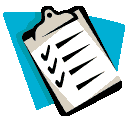 Focus Group MeetingFacilitator GuidePart 1 – Review Targeted Job:  Review and discuss the position description and discuss with the group “what it takes to do the job well.”The facilitator should lead a discussion by asking the SMEs:Meeting Objective:Identify and rank the competencies that the superior performers in the targeted job possess. Targeted Job:Meeting time, Location:Participants:Meeting Materials:Copies of the position description for each participantCopies for each participant of the broad list of competencies and definitions that are relevant to the targeted job.Dry erase board or flip-chart; markersLaptop and electronic forms to record data if availableWhat are the most important functions of the job?What does it take to be successful in this job?What characteristics distinguish the excellent from the average performers?Why have people failed in the job?Other observations about the job?